ANEXO III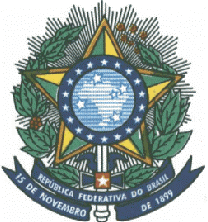 DECLARAÇÃO DE DISPONIBILIDADE PESSOAL, DE COMPETÊNCIAS TÉCNICAS E DE RECURSOS TECNOLÓGICOSPor esta DECLARAÇÃO DE DISPONIBILIDADE PESSOAL, DE COMPETÊNCIA TÉCNICA E DE RECURSOS TECNOLÓGICOS, eu ______________________________________________________	,RG  Nº _______________________	,  CPF  sob  o  Nº ______________	, matrícula Siape  Nº _________, servidor do quadro de pessoal do Instituto Federal de Educação, Ciência e Tecnologia do Amazonas, em exercício  no Campus ____________________________	, declaro ter disponibilidade pessoal, competência técnica exigida conforme descrito no Anexo II do edital 09/2020 PROEX/IFAM, possuir infraestrutura computacional e recursos tecnológicos com acesso ilimitado de internet estável e dispositivo móvel com aplicativo de mensagem instantânea instalado e disponível para participação nas atividades no âmbito do programa Bolsa Formação/Novos Caminhos, e que não haverá prejuízo à carga horária regular, conforme §1º do art. 9º da Lei Nº 12.513 de 26/10/2011.DECLARO desempenhar carga horária de horas (cada hora de 60 minutos) por semana (referentes a atividades em sala de aula em cursos regulares no IFAM (apenas para candidatos servidores ativos docentes).COMPROMETO-ME a compensar as horas trabalhadas, quando estas forem desempenhadas durante a minha jornada de trabalho regular no IFAM. DECLARO, sob minha responsabilidade, serem exatas e verdadeiras as informações aqui prestadas, sob pena de responsabilidade civil e penal.Local/Data: _________________________________________Assinatura do Bolsista